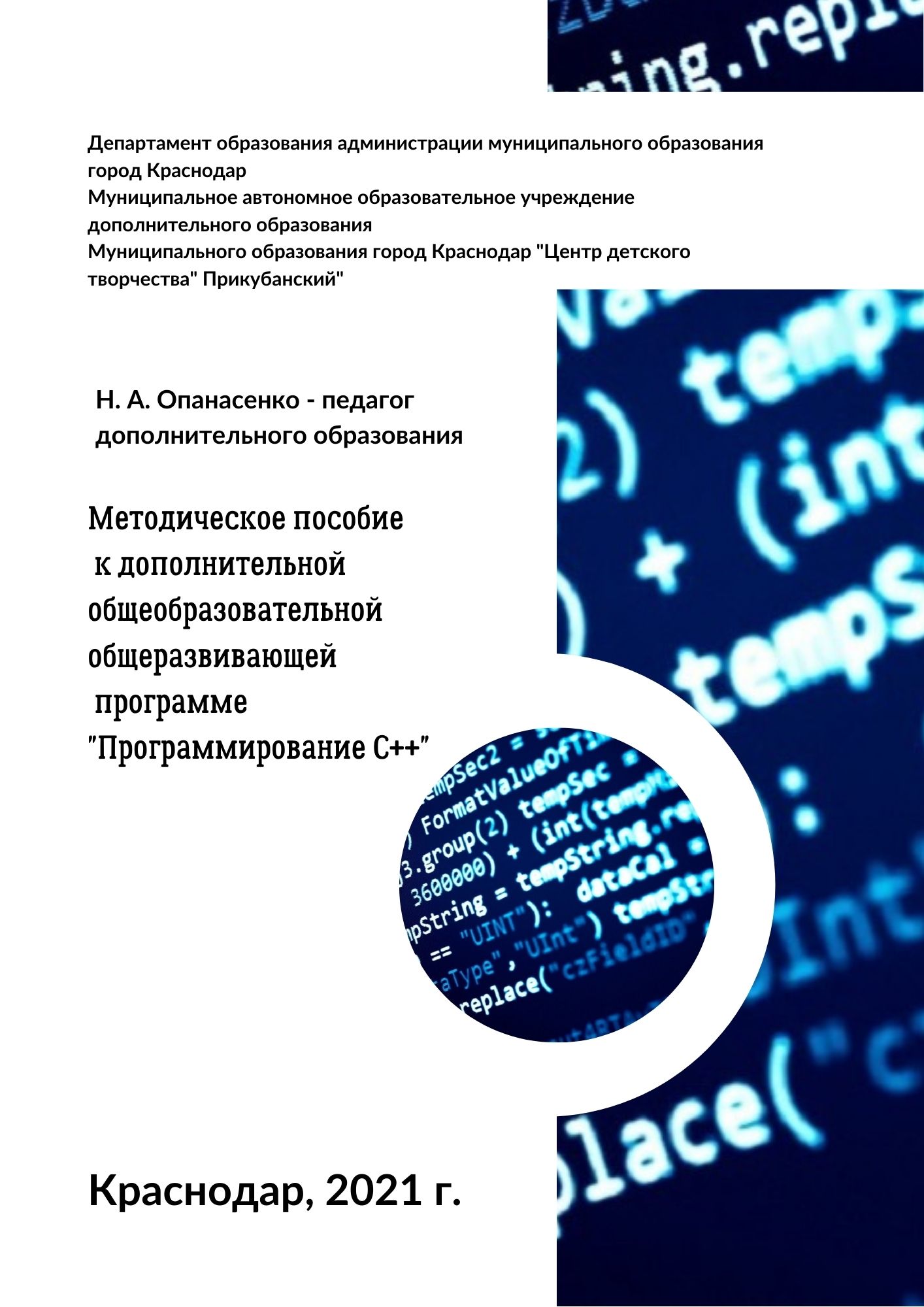 Это учебное пособие создавалась с огромным желанием помочь педагогам и начинающим программистам в изучении основ языка программирования С++. А главное, как можно понятней и короче осветить основные темы с использованием практических примеров. Поэтому вы не найдете здесь историю программирования С++. Хотя, об этом тоже нужно знать. Упор сделан на то, чтобы дать больше ценной информации - что, где, как и зачем надо писать, чтобы программа выполняла ту задачу, которая перед вами стоит.ВведениеУсловно создание компьютерных программ делят на этапы, которые повторяются в случае, если результаты не соответствуют условиям задачи.Давайте коротко рассмотрим их:Постановка задачиНеобходимо на основе полученного условия задачи провести его детальный анализ - определить (уточнить) какие будут использоваться исходные данные, их источники, их допустимые и недопустимые значения. Сформулировать какие данные должны быть на выходе, в том числе в каком виде представлены, на каких устройствах должны быть отображены. Если в условии задачи есть какие-либо неоднозначные формулировки, их обязательно нужно уточнить.Математическое моделированиеПодбирается необходимой математический аппарат, при решении сложных задач требуется построить необходимые математические модели, которые описываются на языке математики и логики.Построение алгоритмаАлгоритм - это определенная последовательность действий, которая позволяет на основе входных данных получить необходимые выходные данные, т.е. решить поставленную задачу.ПрограммированиеОно предполагает, что раннее составленный алгоритм необходимо записать на языке программирования.Язык программирования представляет собой формальную знаковую систему, при помощи которой записывается код.Система (среда) программирования - это совокупность программных средств, которые настроены на совместную работу и применяются программистом для разработки компьютерных программ.Как правило, любая среда программирования имеет набор программных средств:Текстовый редактор;Программа-транслятор;Программа-отладчик.Ввод данныхОтладка и тестированиеОтладка – устранение ошибок как синтаксических, так и логических.Тестирование – проверка на правильность выполнения всех запрограммированных задач. Для простых достаточно приготовить набор входных/выходных данных (выходные вычисляются вручную). Для сложных программных систем разрабатываются test-case (папка, документ).Анализ результатовНа этом этапе выявляются соответствие полученных данных, выдаваемых программой с теми, которые планировались на этапе «постановки задачи», если не соответствует, то все сначала.Первая программаВ качестве компилятора советую использовать: Online C++ Compiler - online editor (onlinegdb.com). Напишите следующий код сами. Пишите вручную!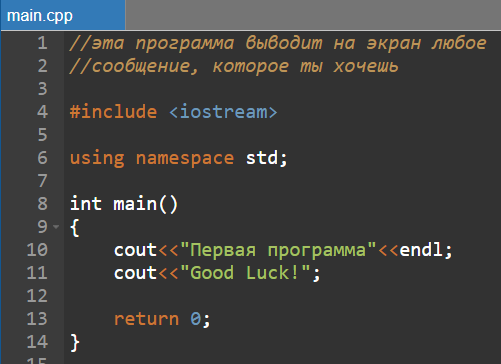 Рисунок 1 - Код программыВ 1-й и 2-й строках расположены комментарии к нашему коду. Весь текст, который расположен за двойным слэш –  //  – полностью игнорируется компилятором. Он его попросту не видит. Так мы можем в любом месте нашего кода оставлять комментарии. Это похоже на заметку. Комментарии бывают и многострочными.  Чтобы создать многострочный комментарий, надо весь текст или код, который необходимо игнорировать, поместить между /* и */.В строке 4 программы мы видим #include <iostream> – это директива препроцессора. Директива - это библиотека. В данном случае это библиотека ввода/вывода, т.е. отвечает за вывод на экран монитора и за ввод с клавиатуры пользователем.В строке 6 – это, так называемое, подключение пространства имен std в котором хранятся слова-команды, которые мы будем использовать при написании каждой программы.В строках 8 – 14 располагается главная функция: main ( ). После открываются фигурные скобки, где находится блок операторов или “тело” программы - { /*код программы*/ }.Перемещаемся в 10-11 строки – тут мы ввели команду cout (зарезервированное слово из пространства имен std, consoleOut - консоль “на выход”), которая отвечает за вывод данных на экран, оператор << за которым следует текст. Текст необходимо помещать в кавычки для того, чтобы компилятор понимал, что это не команда, а обычная строка.  Когда текст написан, кавычки закрываются и снова пишем оператор <<  за которым идет команда компилятору – endl;  (переход на следующую строку). Точку с запятой ; ставить обязательно. Она говорит компилятору, что команда закончилась и можно переходить к выполнению следующей команды.В 13 строке команда return 0;  Она говорит компилятору, что по завершении программы надо вернуть значение 0. Особо не задумывайтесь пока о том, что это значит.  Воспринимайте это, как некое правило, которое надо писать в каждой программе.Для того, чтобы запустить программу необходимо нажать F9 или кнопку Run.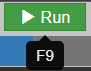 Рисунок 2 - Запуск программыРезультат программы вы увидите внизу:
Рисунок 3 - Результат программы
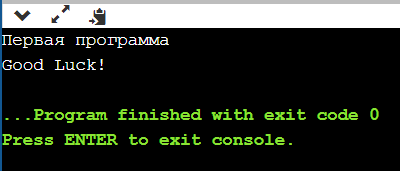 Если вы допустили какие-то ошибки в коде, отладчик их обнаружит и сообщит вам об этом. Внизу окна вы увидите список этих ошибок. Их надо исправить.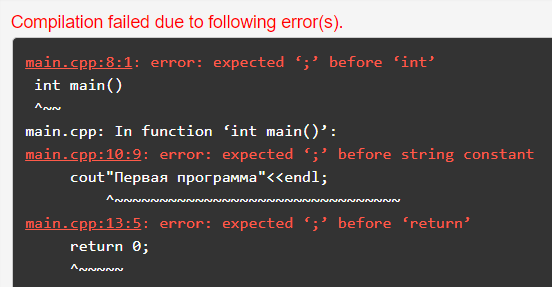 Рисунок 4 - Пример вывода ошибокТипы данных, переменные и константы в С++Типы данных. Зачем же они нам нужны?! Допустим нам надо написать программу, которая выводит на экран данные о возрасте, весе и росте человека.  Т. е. возраст — это целое число, вес и рост — это вещественное. Чтобы было более понятно рассмотрим это в программе ниже.Типы данных можно разбить на три группы: числовые, символьные и логические. Для обозначения типов данных используются специальные зарезервированные слова. Сейчас мы их рассмотрим и укажем сколько памяти для них выделяется и какие данные они могут хранить.Таблица 1 - Типы данных Переменные и константы. И переменная, и константа – это определённые области в оперативной памяти, которые имеют имя. Переменная может менять своё значение в ходе выполнения программы, а константа — это неизменяемая переменная, которая определяется один раз и изменяться уже не может.Имена переменных необходимо задавать в соответствии с определенными правилами:Может содержать большие и маленькие буквы английского алфавита, цифры и нижние подчеркивания: My_Box.Переменная не может начинаться с цифры, только так: Number_1.Старайтесь задавать переменной логический смысл, например, переменная, отвечающая за коробку назвать Box, а не b.Объявление и инициализация переменных и констант. Сначала указывают тип_данных, затем задают имя переменной. Поставить знак = означает присвоить значение. К примеру, создадим переменную, которая будет хранить значение количества коробок: int amount_of_box = 3;.Инициализация — это присваивание значения переменной. Желательно инициализировать переменные в самом начале. Если не знаете ее будущее значение, то просто укажите 0: int box = 0;.У констант (const) значение должно быть присвоено сразу при создании: const int box = 2;.Пишем программу: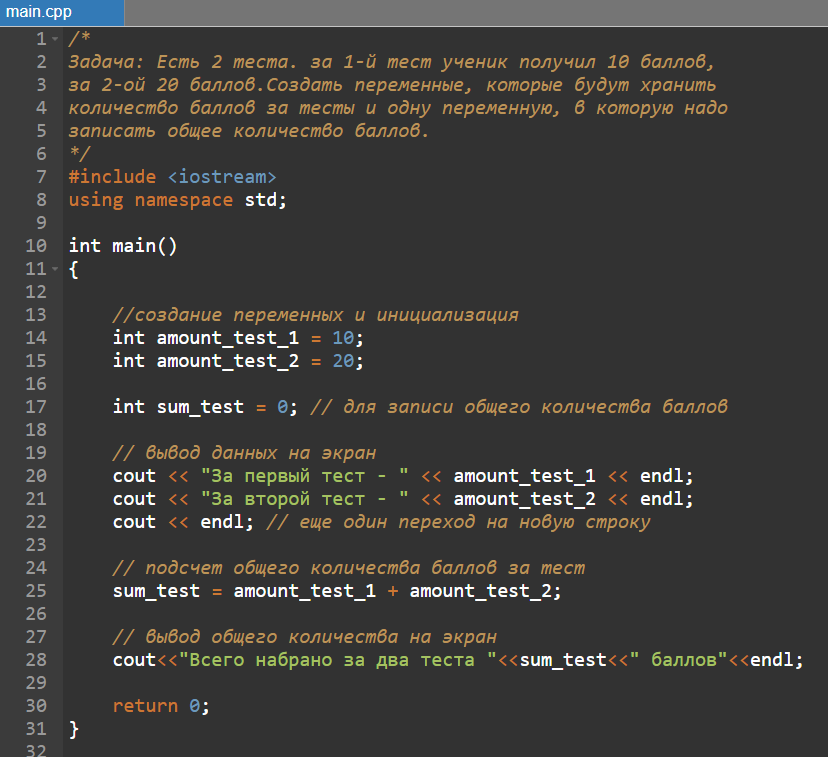 Рисунок 5 - Код программыРезультат программы: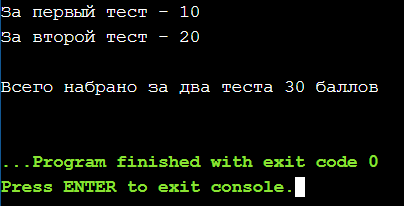 Рисунок 6 - Результат программыЗапомни!Сначала тип_данных, а потом имя_переменной;Имя_переменной задает программистИнициализировать переменную, т.е. задавать ей значение, желательно сразу: тип_данных имя_переменной = значение;;Константы объявляются следующим образом: const тип_данных имя_переменной = значение;;Переменная может также содержать результат вычисления: sum_box = box + 3;;Регистр букв очень важен в объявлении переменных. Переменная box и Box это две разные переменные!Значения вещественных переменных пишутся через точку.ЗадачкиПоход в магазин. Объявить четыре переменные, с помощью которых можно будет посчитать общую сумму покупки трёх товаров. Например: молока, сметаны и сока.
Цены товаров за штуку: молоко - 43.90; сметана - 65.70; сок - 51.99.
Объявить две переменные типа int и одну переменную типа double. Первым двум задать любые целые значения, а третьей - 1.5. Вывести на экран: первую переменную (просто ее значение); 2-ю переменную, умноженную на 3-ю и 3-ю переменную, поделенную на 10. В итоге должно получиться три вывода на экран. Вывод данных на экран и ввод данных с клавиатурыВспомнимКоманда cout<< отвечает за вывод информации на экран. Чтобы выполнить переход на новую строку, необходимо дописать в конце строки <<endl;. Форма вывода текста и переменной на экран выглядит следующим образом:cout <<”Значение переменной box = “ << box << endl;Также есть еще несколько специальных символьных последовательностей, которые помогают разнообразить вывод информации на экран монитора:\n - аналог endl, только пишется в кавычках (“\nТекст\n”)\t - табуляция при выводе текста на экран (горизонтальная)\v – вертикальная табуляция\” - добавление в текст двойных кавычек\’ - добавление в текст одинарных кавычек\\ - добавление в текст бэк-слэша (\)\a - короткий звукРассмотрим на примере:
Рисунок 7 - Код программы
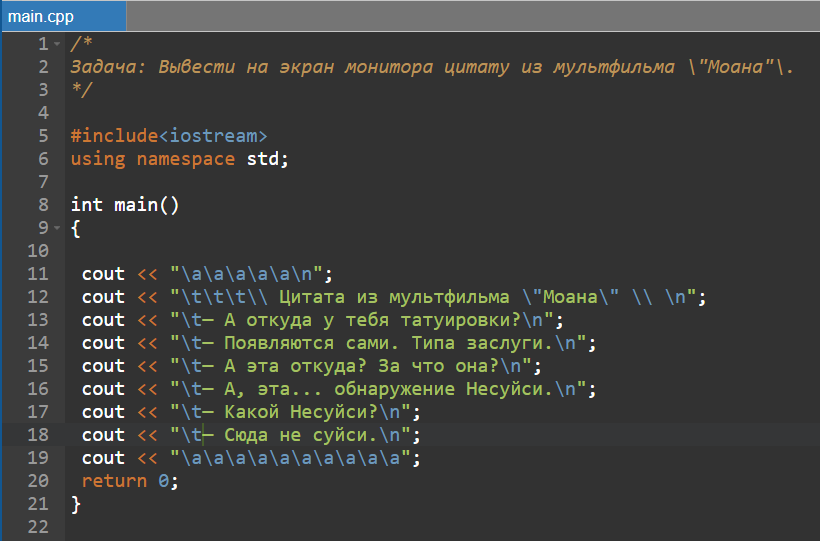 Результат выполнения программы:
Рисунок 8 - Результат программы
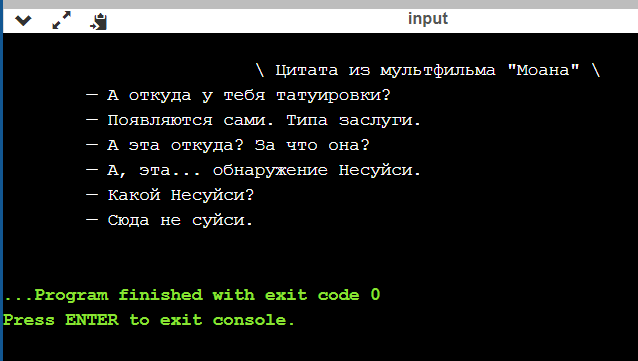 Ранее, при инициализации переменной, мы присваивали ей значение сами, а что, если пользователь должен ввести значение переменной?! Тогда организовывать ввод данных нужно при помощи команды cin. Выглядит это следующим образом: cin >> имя_переменной.Рассмотрим на примере:
Рисунок 9 - Код программы
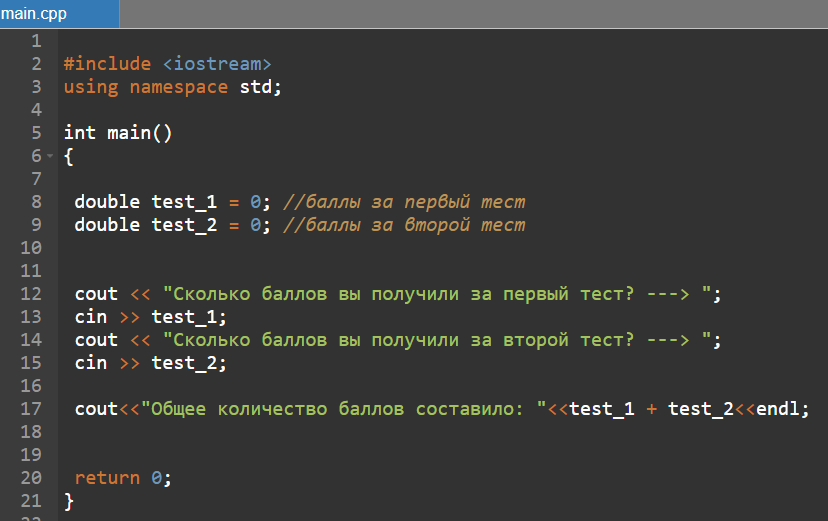 После ввода переменной необходимо нажимать Enter, после этого автоматически продолжится выполнение программы. Команда endl в cin не нужна! Результат программы: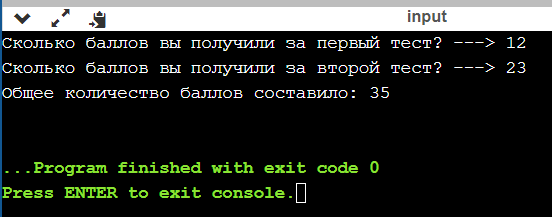 Рисунок 10 - Результат программыЗадачки

1. Задайте три переменные с разными типами данных (int, double, char) и предложите пользователю ввести в них значения. После ввода данных, выведите их на экран монитора.

2. Выведите стихотворение М.Ю. Лермонтова “Парус” на экран монитора. Название стих-я посередине основного текста, между четверостишиями делать разрыв (две команды endl), внизу справа добавить автора.

3.  Пользователь должен ввести 2 числа. Вам надо показать на экран произведение этих чисел, сумму и среднее арифметическое введенных чисел.Арифметические операции в С++В повседневной жизни мы постоянно используем арифметику. Программирование также не обходится без арифметики. Арифметика в программировании такая же, как и в школьной математике.Рассмотрим арифметические операции:Таблица 2 - Арифметические операцииИ тут сразу возникает вопрос: как это по модулю? Легко, вот вам пример: если нам необходимо поделить по модулю 9 на 4 (9 % 4), результат будет равен 1 (это остаток – то, что на 4 уже не делится на цело). Еще примеры: 20 % 8 = 4 (8 помещается в 20-ти 2 раза: 8 * 2 = 16, 20 – 16 = 4 остаток от деления). По модулю делить на 0 нельзя!Рассмотрим пример программы:
Рисунок 11 - Код программы
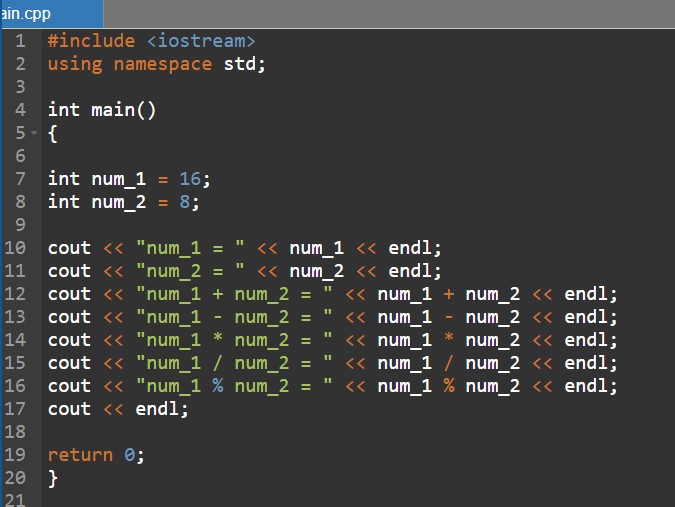 Мы указали целый тип int, поэтому в результате программы будут выведены только целые числа.Рассмотрим пример программы: 
Рисунок 12 - Результат программы
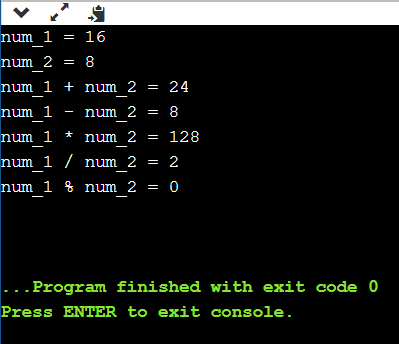 Помимо обычных операторов есть еще комбинированные операторы, которые одновременно выполняют роль присваивания значений переменных. Все эти операторы называются бинарными.Таблица 3 - Комбинированные операторыРассмотрим пример: 
Рисунок 13 - Код программы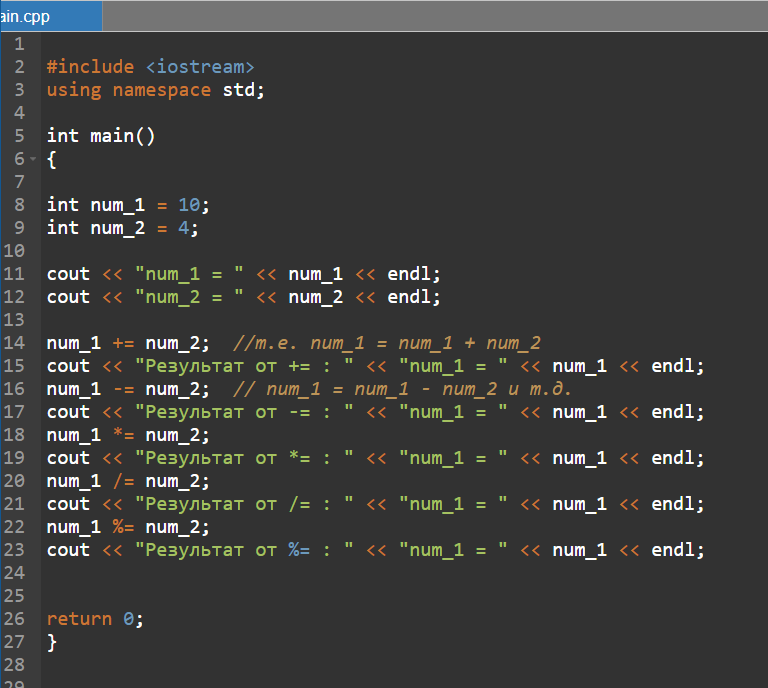 Результат: 
Рисунок 14 - Результат программы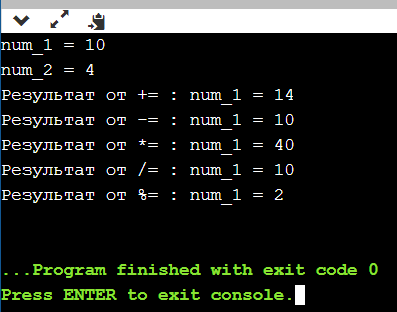 Задачки
Напишите программу-калькулятор на нахождение суммы, например: y = a + b;.
Распространённая задача: Дано четырехзначное число (к примеру, 3456), вывести на экран в обратном порядке цифры, из которых это число состоит. То есть мы должны увидеть на экране 6543. Подсказка: чтобы взять из числа отдельные цифры, надо применять деление по модулю на 10.
Напишите программу для уравнения:
 .Инкремент и декремент в С++ Помимо бинарных операторов, которые мы с вами рассматривали раннее, существуют и унарные операторы. Называются они инкремент (++) и декремент (--). Их роль состоит в том, чтобы увеличить или уменьшить значение переменной на единицу, при этом перезаписав значение. Унарные операторы используют всего одну переменную (операнд).  Рассмотрим пример, в котором будет изменяться значение переменной var тремя различными способами:
Рисунок 15 – Код программы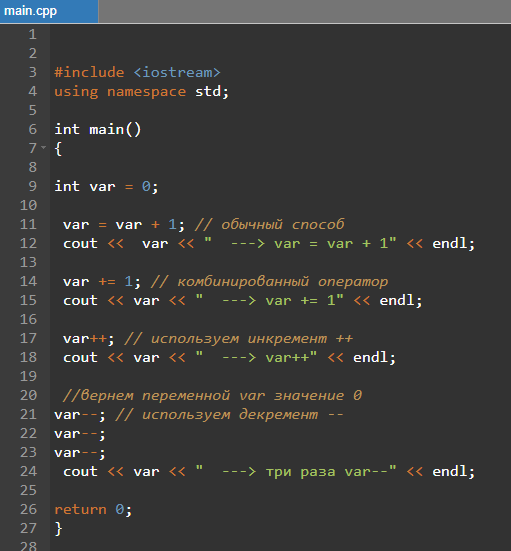 Результат программы:
Рисунок 16 – Результат программы
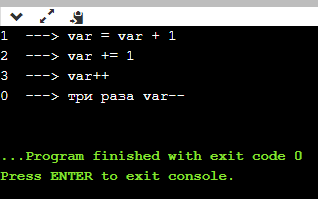 Унарные операторы могут иметь постфиксную (когда оператор расположен сразу за переменной) и префиксную (оператор расположен перед переменной) форму. Эти формы выполняют одинаковые роли – увеличение или уменьшение переменной на единицу. Но если в строке кода, где применяются инкремент или декремент, присутствуют еще какое-либо команды, тогда эти операторы по-разному себя ведут. Рассмотрим на следующий пример:
Рисунок 17 – Код программы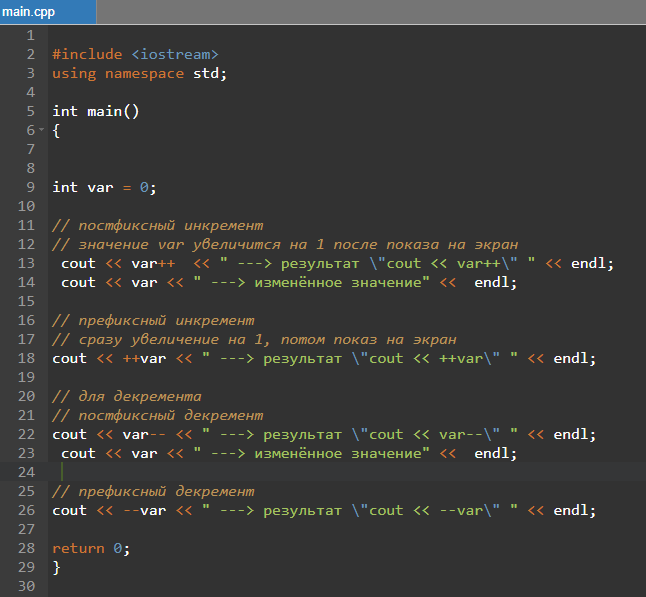 Результат программы:
Рисунок 18 – Результат программы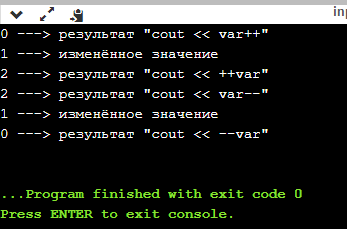 Логические операции в С++В прошлых темах мы с вами разбирали арифметические операции, комбинированные, унарные операторы. Но кроме вычислений, также нужно уметь и сравнивать значения переменных друг с другом, для этого нам необходимы логические операции.Когда мы сравниваем между собой какие-либо значения переменных, то получаем результат – истина(true\1) или ложь (false\0). Рассмотрим операторы, которые используются в логических операциях:Вопрос мы всегда задаем слева направо, например: «значение слева ‘больше’ чем значение справа?». В результате такой проверки, программа принимает одно из двух возможных значений – истина или ложь.Также, рассмотрим с вами операции объединения, с которыми вы могли сталкиваться на уроках информатики. Они могут сравнивать не только два значения, но и создавать некие условия или объединять несколько условий сравнения в одно.Инверсия. Логическое отрицание, при котором условие становится противоположно исходному условию.Конъюнкция. Логическое умножение, при котором составное условие истинно тогда и только тогда, когда истинны все входящие в него простые условия.Дизъюнкция. Логическое сложение, при котором составное условие ложно тогда, когда ложны все входящие в него простые условия.Рассмотрим все в одном коде:Рисунок 19 – Код программы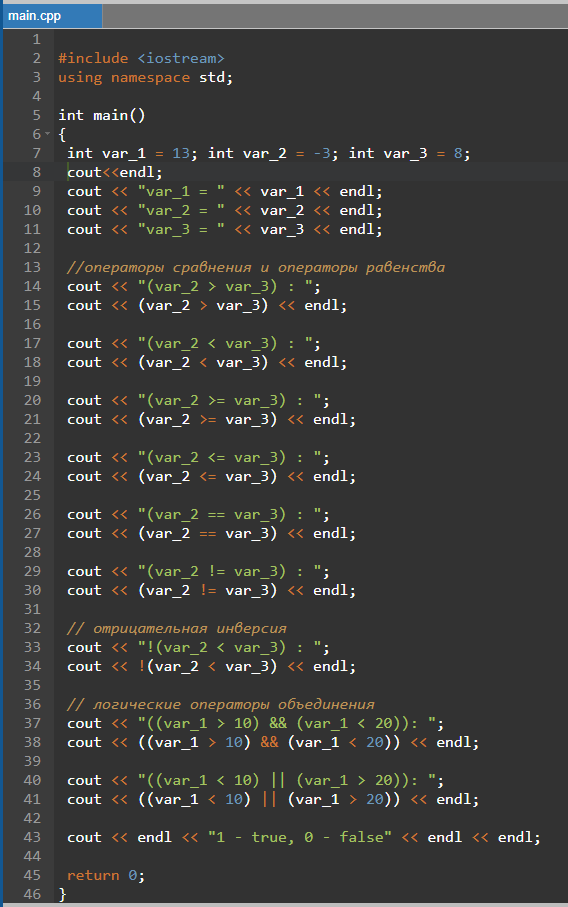 Результат программы:
Рисунок 20 – Результат программы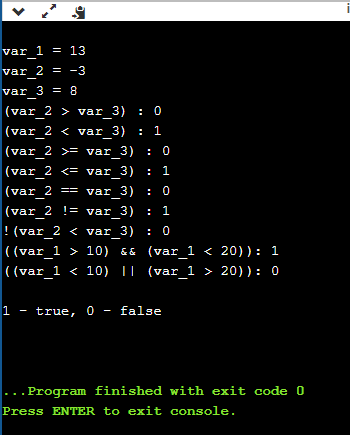 ЗадачкиНаписать программу, которая указана в примере к данному параграфу, только пусть пользователь сам вводит значения. В этом параграфе мы рассмотрели с вами основные логические операции в С++. Возможно некоторые моменты еще непонятны и трудны в понимании, но это не страшно. Больше практики и будет проще!В следующем учебном пособие мы с вами продолжим изучать программирование и познакомимся со многими интересными темами и примерами.Числовые типы данных: для хранения целых чисел (0, 33, -27 и т.д.)Числовые типы данных: для хранения целых чисел (0, 33, -27 и т.д.)Числовые типы данных: для хранения целых чисел (0, 33, -27 и т.д.)int   4 байтахранит числа в диапазоне от  
 -2 147 483 648 до 2 147 483 647short2 байтахранит числа в диапазоне от -32 768 до 32 767long4 байтахранит   числа   в   диапазоне   от   -2 147 483 648   до 2 147 483 647Числовые типы данных: для хранения вещественных чисел
 (с плавающей точкой: –435.332, 54.77, 3.0)Числовые типы данных: для хранения вещественных чисел
 (с плавающей точкой: –435.332, 54.77, 3.0)Числовые типы данных: для хранения вещественных чисел
 (с плавающей точкой: –435.332, 54.77, 3.0)float4 байтахранит дробные числа с точностью до 7 знаков после запятойdouble8 байтхранит дробные числа с точностью до 15 знаков после запятойСимвольный тип: для хранения одного символаСимвольный тип: для хранения одного символаСимвольный тип: для хранения одного символаchar1 байтхранит один символ. Например: ‘s’, ‘@’ или ‘7’ (как символ). Одинарные кавычки обязательны.Логический тип:Логический тип:Логический тип:bool1 байтможет принимать только два значения true (истина) и false (ложь)ОператорОперация+Сложение данных-Вычитание данных*Умножение данных/Деление данных%Деление данных по модулюКомбинированный операторОперация+=Сложение данных с присваиванием-=Вычитание данных с присваиванием*=Умножение данных с присваиванием/=Деление данных с присваиванием%=Деление данных по модулю с присваиваниемОператоры сравненияОператоры сравненияОператорПример и результат> (больше)cout << (2>6);
0\false< (меньше)cout << (2<6);1\true>= (больше или равно)cout << (2>=6);0\false<= (меньше или равно)cout << (2<=6);1\trueОператоры равенстваОператоры равенства== (равно)cout << (2==6);
0\false!=(не равно)cout << (2!=6);1\trueОтрицательная инверсия и логические операции объединенияОтрицательная инверсия и логические операции объединения!НЕ (инверсия)&&И (конъюнкция)||ИЛИ (дизъюнкция)А!А0110АВА&&B000010100111АВА||B000011101111